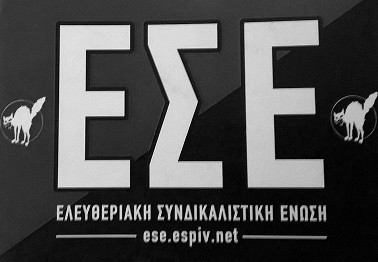 ΑΝΑΡΧΟΣΥΝΔΙΚΑΛΙΣΜΟΣ ⧣8Άτακτη έκδοση άτακτων εργατών,  ανέργων, φοιτητών                                                                                                                            Μάης 2017ΤΑ ΑΦΕΝΤΙΚΑ ΜΕ ΤΗΝ ΚΛΟΠΗ ΕΊΝΑΙ ΣΥΝΥΦΑΣΜΕΝΑΝΥΧΤΑ ΚΑΙ ΜΕΡΑ ΑΡΠΑΖΟΥΝΕ ΤΑ ΔΕΔΟΥΛΕΥΜΕΝΑήΠως αμείβεται η νυχτερινή εργασία;Οι περισσότεροι εργαζόμενοι/ες, κυρίως οι νέοι/ες και ειδικά στον επισιτισμό, βιώνουν καθημερινά τα εξαντλητικά ωράρια της νυχτερινής εργασίας. Σύμφωνα με τα επίσημα στοιχεία - τα οποία βέβαια δεν είναι να τα εμπιστεύεται κανείς απόλυτα καθώς μπορεί να είναι ¨μαγειρεμένα¨ με βάση τα συμφέροντα των αφεντικών- το ποσοστό των εργαζομένων σε αυτούς τους κλάδους, που δουλεύουν(και) νύχτα, αγγίζει το 85%.Δεν φτάνει το τρέξιμο στις αγγαρείες του μεροκάματου, δεν αρκεί που το ωράριο έχει γίνει πλαστελίνη στα χέρια των εργοδοτών, μην ξεχνώντας πως οι παραπάνω ώρες και τα μισά ένσημα έχουν γίνει κανόνας να είναι ανασφάλιστες ή υποδηλωμένες, η εργασία αυτή δεν πληρώνεται με βάση τις προσαυξήσεις της.Η νυχτερινή εργασία, αμείβεται παραπάνω διότι εξ΄ ορισμού θεωρείται καταπόνηση εμποδίζοντας τον εργαζόμενο να εκμεταλλευτεί τον ¨ελεύθερο χρόνο¨ του απομένει εκτός δουλειάς καλύπτοντας τις οικογενειακές, πνευματικές, πολιτιστικές ανάγκες που έχει, αλλά κυρίως την ανάγκη της σωματικής ξεκούρασης.ΠΟΙΕΣ ΩΡΕΣ ΘΕΩΡΟΥΝΤΑΙ ΝΥΧΤΕΡΙΝΗ ΕΡΓΑΣΙΑ;Νυκτερινή εργασία, νοείτε αυτή που πραγματοποιείται κατά τις ώρες από  22:00 μ.μ. έως  06:00 π.μ.Το αφεντικό που έχει στη δούλεψή του εργαζόμενους την νύχτα, οφείλει να έχει ενημερώσει την τοπική Επιθεώρηση Εργασίας(αλήθεια, που είναι κρυμμένοι αυτοί;)ΓΙΑ ΠΟΙΟΥΣ/ΕΣ ΕΡΓΑΖΟΜΕΝΟΥΣ/ΕΣ ΑΠΑΓΟΡΕΥΕΤΑΙ Η ΝΥΧΤΕΡΙΝΗ ΕΡΓΑΣΙΑΚατ΄ αρχήν, στην περίπτωση που εργαζόμενος/η φέρει χαρτί από γιατρό (παθολόγο) που δικαιολογεί ότι δεν μπορεί να δουλέψει τη νύχτα, πρέπει να μετατίθεται σε θέση ημερήσιας εργασίας.Απαγορεύεται η νυχτερινή για τους εφήβους στις ειδικές περιπτώσεις που εργάζονται(πχ μαθητεία) 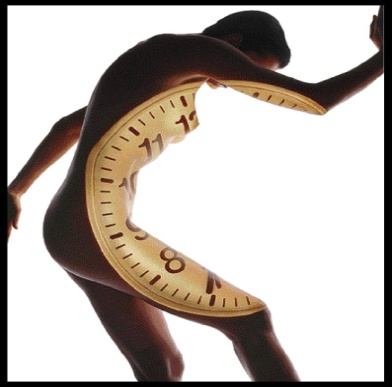 ΑΝ ΕΙΣΑΙ ΕΓΚΥΟΣΔεν επιτρέπεται να εργάζεσαι την νύχτα. Με ιατρικό πιστοποιητικό, μπορεί αυτό να ισχύει μέχρι και ένα έτος αφού γεννήσεις(είναι η διάταξη για τις γαλουχούσες)και το αφεντικό είναι υποχρεωμένο να σε μεταθέσει σε θέση ημερήσιας εργασίας.ΠΩΣ ΑΜΟΙΒΕΤΑΙ Η ΝΥΧΤΕΡΙΝΗ ΕΡΓΑΣΙΑ;Η νυχτερινή εργασία αμείβεται με 25% προσαύξηση των νόμιμων αποδοχών. Δηλαδή των αποδοχών που γράφει η σύμβαση σου και όχι όσων έχετε συμφωνήσει προφορικά με το εργοδότη. ΚΙ ΑΝ ΠΕΣΕΙ ΚΥΡΙΑΚΗ;Εάν η νυχτερινή εργασία συμπέσει με ημέρα Κυριακής ή αργίας η προσαύξηση των αποδοχών θα ανέλθει στο 100% (75% για Κυριακή και αργία + 25% για νυχτερινή εργασία). ΚΙ ΑΝ ΒΑΡΕΣΕΙΣ ΥΠΕΡΕΡΓΑΣΙΑ Ή ΥΠΕΡΩΡΙΑ;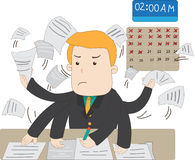 Αν σε κρατήσει 2 ώρες πάνω από το 8ωρο, είναι υπερεργασία και αμείβεται με 20% παραπάνω.Αν κάτσεις περισσότερο και από αυτές τις ώρες πρέπει να αμειφθείς με 40% παραπάνω του νόμιμου ωρομισθίου.ΑΝ ΤΑ ΚΑΝΕΙΣ ΣΟΥΜΑ ΘΑ ΚΑΤΑΛΑΒΕΙΣ ΠΟΣΑ ΜΠΑΙΝΟΥΝ ΣΤΗΝ ΤΣΕΠΗ ΤΟΥ ΑΦΕΝΤΙΚΟΥ ΚΑΘΕ ΒΡΑΔΥ ΠΟΥ ΔΟΥΛΕΥΕΙΣΔΕΝ ΕΙΜΑΣΤΕ ΟΥΤΕ ΜΑΛΑΚΕΣ,ΟΥΤΕ ΣΚΛΑΒΟΙ!ΕΙΜΑΣΤΕ ΕΡΓΑΖΟΜΕΝΟΙ, ΕΙΜΑΣΤΕ ΑΥΤΟΙ ΠΟΥ ΕΞ΄ΑΙΤΙΑΣ ΜΑΣ ΠΑΡΑΓΟΝΤΑΙ ΤΑ ΠΑΝΤΑ ΣΕ ΑΥΤΟ ΤΟΝ ΚΟΣΜΟΕΙΜΑΣΤΕ ΑΥΤΟΙ ΠΟΥ ΜΕ ΑΛΛΗΛΕΓΓΥΗ ΚΑΙ ΑΓΩΝΑ ΜΠΟΡΟΥΜΕ ΝΑ ΚΕΡΔΙΣΟΥΜΕ ΤΑ ΠΑΝΤΑ .